Приложение 1к постановлению Администрации района от 29.12.2020 № 602Схема размещения места (площадки) накопления твердых коммунальных отходов на территории муниципального образования Фунтиковский сельсовет Топчихинского района Алтайского края№ п/пАдрес размещения места (площадки) ТКО, источник образования ТКО, кадастровый номер (при наличии)Схема размещения мест (площадок) накопления ТКО, М 1:2000« 15.с. Фунтики, ул. Полевая, 23ООО «Система»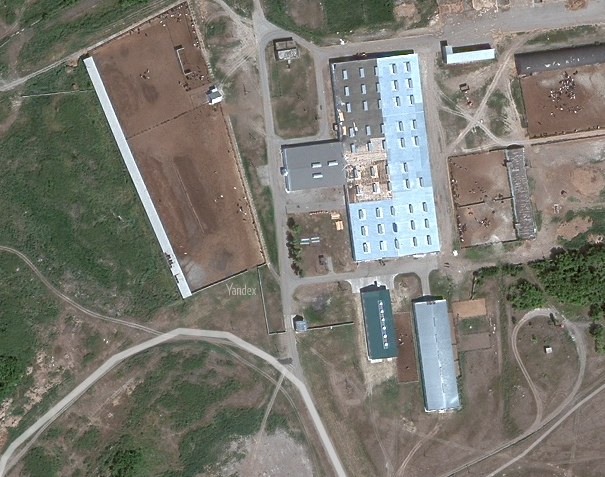 Место(площадка) накопления ТКО	»